環境経済･政策学会20周年記念シンポジウム　「東アジアの持続可能な低炭素経済に向けて：エネルギーシステム，エネルギー税制，政策協調のあり方」1．シンポジウム開催日時および場所2015年9月17日(木)　13:00～18:00名古屋大学大学院国際開発研究科(8階多目的オーディトリアム)2．シンポジウムプログラム司会：藤川清史(名古屋大学国際開発研究科) 〇開会の言葉およびシンポジウムの概説(13:00～13:20)李　秀澈(名城大学経済学部) 「東アジアの持続可能な未来に向けたエネルギーシステムとエネルギー税制改革」第1部　東アジアにおける持続可能なエネルギーシステムと電源選択〇講演1(13:20～13:45)小川祐貴(京都大学大学院地球環境学舎)・李　秀澈(名城大学経済学部)「東アジアの電源選択と環境・経済効果：E3ME-Asia計量経済モデルを用いた分析」〇講演2 (13:45～14:10)松本健一(滋賀県立大学環境科学部)「気候変動政策下でのエネルギー安全保障：CGEモデルを用いた分析」第2部　東アジアの持続可能な低炭素経済に向けたエネルギー税制改革○講演3 (14:10～14:35) 朴　勝俊(関西学院大学総合政策学部)「東アジアのエネルギー税制改革の環境・経済効果：E3ME-Asiaモデルを用いた分析」○講演4 (14:35～15:00)李　態妍(龍谷大学経済学部)「エネルギー税制改革と人的資本の形成」休憩　15:00～15:20第3部　エネルギー税制改革と国際競争力措置○講演5 (15:20~15:55)ヘクター・ポリット(ケンブリッジ・エコノメトリクス)「エネルギー税の競争力効果とカーボンリーケージ：E3ME-Asiaモデルを用いた分析」○講演6 (15:55~16:20)伴ひかり(神戸学院大学経済学部)・藤川清史(名古屋大学国際開発研究科)「東アジアにおける自由貿易の環境・経済影響」第4部　総合討論および質疑応答(16:30～18:00)：日本・中国・韓国・台湾の役割司会：藤川清史(名古屋大学)パネリスト：高村ゆかり（名古屋大学），芦名秀一（国立環境研究所），劉憲兵（IGES），ジャン-フランソワ メルキュール(4CMR)，羅星仁（広島修道大学），陳禮俊（山口大学）【連絡先】名城大学経済学部　李秀澈　slee@meijo-u.ac.jp名古屋大学国際開発研究科　藤川清史　fujikawa@gsid.nagoya-u.ac.jp○名古屋大学へのアクセス名古屋駅より地下鉄東山線(藤が丘方面)に乗車し，本山駅で乗り換え．本山駅から地下鉄名城線(右回り)に乗車し，名古屋大学駅で下車．1番出口へ．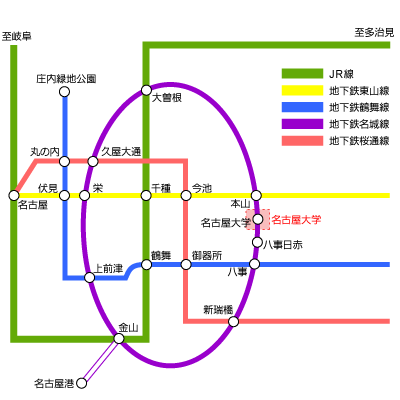 ○国際開発研究科へのアクセス地下鉄名城線名古屋大学で下車し，1番出口に向かう下記地図のルート1(南玄関ルート)かルート2(北玄関ルート)に沿って進む．(はじめて来られた方には，ルート1の方がわかりやすい．)シンポジウム会場は，国際開発研究科棟の8階のオーディトリアム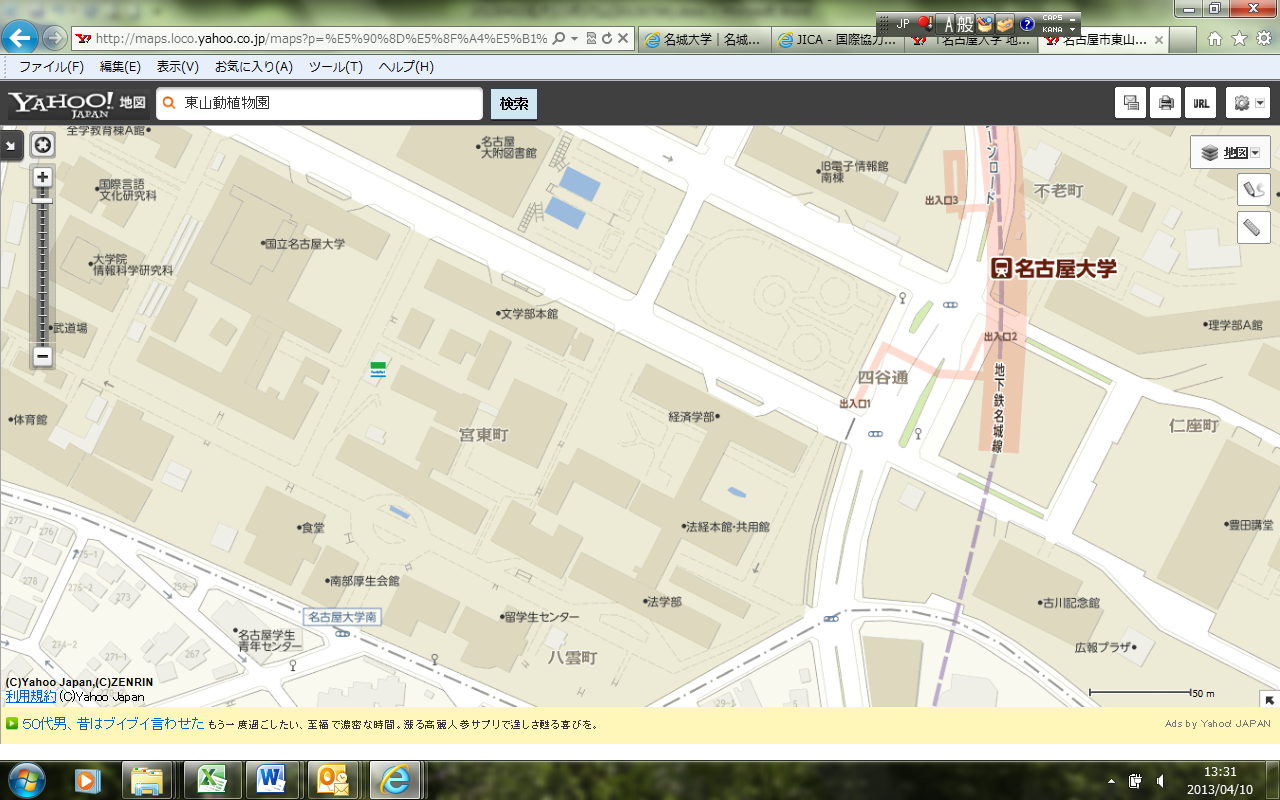 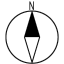 主催：東アジア環境政策研究会，環境経済・政策学会共催：名古屋大学国際開発研究科，名城大学経済学部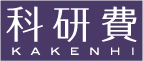 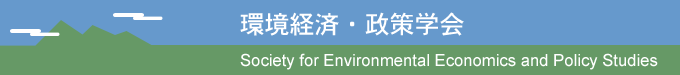 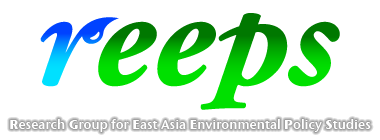 